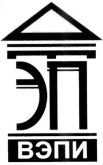 Автономная некоммерческая образовательная организациявысшего образования«Воронежский экономико-правовой институт»(АНОО ВО «ВЭПИ»)УТВЕРЖДАЮ Ректор______________ С.Л. Иголкин«___» ______________ 2017 г.ПОЛОЖЕНИЕ О психологической службеОбщие положения1.1. Психологическая служба Автономной некоммерческой образовательной организации высшего образования «Воронежский экономико-правовой институт» (далее – служба) создана с целью разработки и реализации подходов, ориентированных на целенаправленное обучение и воспитание самостоятельной, инициативной, ответственной личности обучающихся в Институте.1.2. Служба является структурным подразделением Института.1.3. В своей деятельности служба руководствуется действующим законодательством РФ, Уставом Института и настоящим Положением.Цели и задачи2.1. Целями службы являются:2.1.1. Обеспечение психолого-педагогических условий, наиболее благоприятных для личностного развития обучающихся в течение всего срока обучения в вузе;2.1.2. Содействие созданию благоприятного социально-психологического климата в коллективе вуза;2.1.3. Оказание комплексной социально-психологической поддержки субъектам образовательного процесса.2.2. Задачами службы являются:2.2.1. Психологическое сопровождение социального и личностного развития обучающихся в процессе учебно-профессиональной деятельности;2.2.2. Обеспечение психологической поддержки через оказание индивидуальной и групповой психологической помощи;Психологическое консультирование участников образовательного процесса.Основные направления деятельности3.1. Психологическая диагностика:3.1.1. Изучение индивидуальных психологических особенностей всех субъектов образовательного процесса, отслеживание развития профессионально-значимых качеств и социальной зрелости обучающихся;3.1.2. Выявление внутригруппового статуса и социальной роли обучающихся.3.2. Психологическая профилактика (поддержка):3.2.1. Предупреждение возможных девиаций поведения;3.2.2. Оказание психологической помощи и поддержки преподавателям, обучающимся, находящимся в состоянии актуального стресса, конфликта, сильного эмоционального переживания;3.2.3. Содействие творческому развитию одаренных обучающихся;3.2.4. Оказание психологической поддержки обучающимся с ограниченными возможностями здоровья.3.3. Психологическая коррекция:3.3.1. Оказание психологической помощи и поддержки обучающимся, преподавателям, родителям в решении личностных, профессиональных и других проблем;3.3.2. Индивидуальная и групповая психологическая коррекция трудностей в обучении обучающихся, в том числе связанных с мотивационной сферой личности;3.3.3. Осуществление коррекции асоциального поведения обучающихся.3.4. Психологическое консультирование:3.4.1. Психологическое консультирование всех участников образовательного процесса;3.4.2. Консультирование обучающихся по вопросам обучения, развития, проблемам жизненного самоопределения, взаимоотношений со взрослыми и сверстниками.3.5. Психологическое просвещение:3.5.1. Повышение психологической компетентности педагогов, обучающихся и их родителей;3.5.2. Популяризация психологических знаний среди субъектов образовательного процесса.3.6. Организационно-методическая деятельность:3.6.1. Подготовка методических материалов для проведения психодиагностики и разработки индивидуальных развивающих и психокоррекционных программ с учетом особенностей личности обучающихся;3.6.2. Организация производственной практики обучающихся -психологов.3.7. Адаптация обучающихся нового набора:3.7.1. Консультирование обучающихся по вопросам обучения развития, взаимоотношений с одногруппниками;3.7.2. Тренинги межличностного взаимодействия для создания в учебных группах благоприятного психологического климата, развития межличностных отношений.3.8. Совершенствование психологической культуры педагогического коллектива:3.8.1. Лекции по основам психологии юношеского возраста;3.8.2. Психологии общения, включая конфликты в педагогическом коллективе и основы толерантного взаимодействия, стили педагогического взаимодействия с позиции оптимизации общения и гуманизации процесса обучения.3.9. Организация деятельности службы.3.9.1. Организация деятельности службы и оперативное руководство осуществляется руководителем, который назначается и освобождается от должности приказом ректора Института и действует на основании настоящего положения;3.9.2. Руководитель имеет право представлять интересы службы в отношениях с физическими и юридическими лицами, в том числе органами государственной власти и местного самоуправления;3.9.3. Руководитель обязан осуществлять: организацию деятельности по оказанию психологической помощи; планирование и контроль деятельности службы; проводить работу по совершенствованию деятельности службы; организовывать рекламу деятельности службы.Права и ответственность4.1. Служба имеет право:4.1.1. На получение информации по всем направлениям деятельности Института;4.1.2. Вносить предложения по совершенствованию работы службы и ее взаимодействию с другими структурными подразделениями Института;4.1.3. Привлекать преподавателей кафедр, сотрудников и обучающихся Института к реализации задач и функций службы.4.2. Служба комплектуется из числа специалистов, имеющих профессиональное психолого-педагогическое образование.4.3. Возложение на сотрудников службы обязанностей, не предусмотренных настоящим Положением и не относящихся к их работе, не допускается.4.4. Институт обязан обеспечивать службу необходимыми нормативными документами, методической литературой, помещением, набором необходимой мебели и оргтехники, оборудованием для ведения делопроизводства.5. Взаимоотношения с другими структурными подразделениями5.1. При исполнении функций служба взаимодействует со всеми структурными подразделениями Института.Первый проректор                                                                               Н.Л. Глекова